Assignment                       Topic  : Angles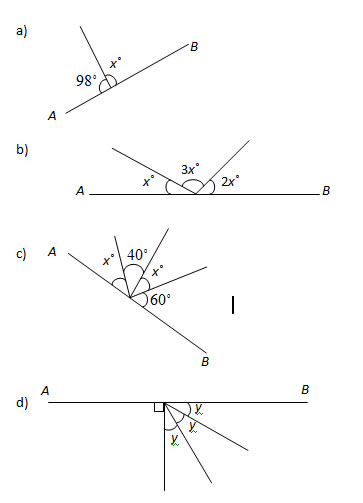 